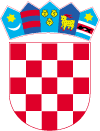          REPUBLIKA HRVATSKA        VARAŽDINSKA ŽUPANIJAJAVNA USTANOVA ZA REGIONALNI  RAZVOJ VARAŽDINSKE ŽUPANIJESažetak Z A P I S N I K As 11. sjednice Upravnog vijeća Javne ustanove za regionalni razvoj Varaždinske županije održane u ponedjeljak, 31. srpnja 2023.Prisutni na sjednici: Karmen Emeršić, predsjednica Upravnog vijećaMirjana Jambriško, članica Upravnog vijećaIvana Klinec Tkalec, članica Upravnog vijećaZlatko Zuber, član Upravnog vijećaMladen Jakopović, ravnatelj Javne ustanoveVesnica Matoković, zapisničarDNEVNI REDVerifikacija zapisnika s 10. sjednice Upravnog vijeća Javne ustanove;Donošenje Odluke o usvajanju Polugodišnjeg izvještaja o izvršenju Financijskog plana Javne ustanove za 2023. godinu;Donošenje Odluke o davanju suglasnosti ravnatelju za sklapanje Dodatka br. 2 Ugovoru o dodjeli bespovratnih sredstava u svrhu provedbe projekta Suradnja za razvojOstaloSjednicu Upravnog vijeća otvorila je predsjednica, gđa. Karmen Emeršić. Dnevni red 11. sjednice Upravnog vijeća je jednoglasno usvojen. Pristupilo se raspravi po točkama dnevnog reda.TOČKA DEVNOG REDAČlanovi Upravnog vijeća su, bez rasprave, jednoglasno usvojili Zapisnik s 10. sjednice Upravnog vijeća Javne ustanove.TOČKA DNEVNOG REDAPredsjednica Upravnog vijeća otvara 2. točku dnevnog reda i daje riječ ravnatelju koji pojašnjava da smo na otprilike 45% izvršenja našeg Financijskog plana, ali smo na 30% više nego prošle godine što je zapravo zato jer imamo jednog novog zaposlenika te su početkom godine porasle i plaće, odnosno usklađivala se osnovica javnim službenicima dok ostale stavke idu prema planu.Članovi Upravnog vijeća su, bez rasprave, jednoglasno donijeli Odluku o usvajanju Polugodišnjeg izvještaja o izvršenju Financijskog plana Javne ustanove za 2023. godinu.TOČKA DNEVNOG REDAPredsjednica Upravnog vijeća otvara 3. točku dnevnog reda i daje riječ ravnatelju koji pojašnjava da je došlo do usklađivanja financijskog dijela projekta Suradnja za razvoj te je Dodatak 2 rezultat usklađivanja naših troškova sa stvarnim stanjem.Članovi Upravnog vijeća su, bez rasprave, jednoglasno donijeli Odluku o davanju suglasnosti ravnatelju za sklapanje Dodatka br. 2 Ugovoru o dodjeli bespovratnih sredstava u svrhu provedbe projekta Suradnja za razvojTOČKA DNEVNOG REDAPredsjednica Upravnog vijeća otvara 4. točku dnevnog reda. Upravnom vijeću najavljena je tema sljedeće sjednice, Izmjena financijskog plana za 2023. godinu.Sjednica Upravnog vijeća završila je u 10:23							PREDSJEDNICA UPRAVNOG VIJEĆA									Karmen EmeršićZapisnik sastavila:Vesnica Matoković	